Bayside Farmer’s Market                                                               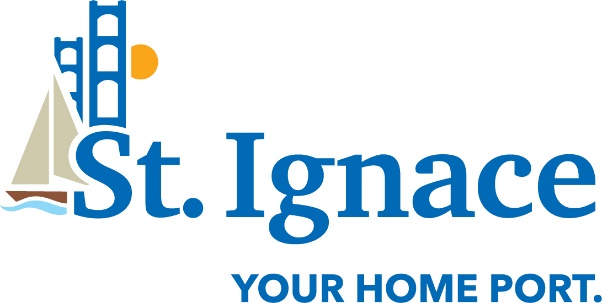 St. Ignace Marina LawnDowntown St. IgnaceJuly 7 – September 29 (excluding September 15)2022 ApplicationIf you plan to participate in the Bayside Farmer’s Market, even on an occasional basis, you must complete the application, sign the form, and return it to 6 Spring St., St. Ignace, MI 49781, email it to quincy@stignace.com, or submit the completed form to the Event Host at the market. You also agree to abide by all market rules (listed separately). Vendor Name:Primary Contact Person:Address:City/State/Zip:Email Address:Telephone: Products to be sold:1.2.3.4.Signature:                                                                                       Date: